KS2 Reading Skills1. 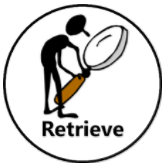 Retrieval 2. Inference 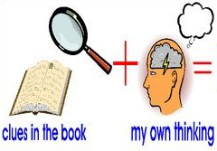 3. 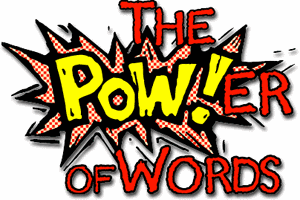 Language4. Summarise+predict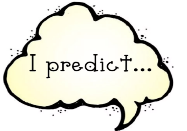 5. 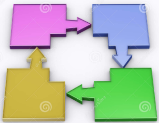 ContentWrite down three things that you are told about……..Which of these drawings best represents the …… described in the text?Using information from the text, tick one box in each row to show whether each statement is true or false.Martine rode her giraffe… slowly/speedily/safely/fearfully.How was the character able to…..…….? Give two reasons why………Where?Who?When?What?WhichLook at page…... How can you tell that……….?What impressions of…………. do you get from these paragraphs?How do you know that ………?Explain what this description suggests about ……….What evidence is there in the text that…. …………..?The warthog made grunts of triumph. Why was she triumphant?In what ways might Martine’s character appeal to many readers? Find and copy one word meaning …………..Explain two things that the words ‘emerald scrap’ suggest about the frog.In this sentence, the word…………. is closest in meaning to…………………. Look at the paragraph beginning... Find and copy one word that suggests that...What does the word…………. suggest about the ……………..?Give the meaning of the word ……….. in this sentence....they crossed the glassy surface of the lake. Give two impressions this gives you of the water.Do you think that Martine will change her behaviour on future giraffe rides? Explain using evidence from the textOrder the events from the text in the order they happened.What was revealed at the end of the story? What does the last paragraph suggest might happen to the characters next? Use evidence from this paragraph to support your prediction.What is the main message of the poem? Tick oneDraw lines to match each part of the story with the correct quotation from the text.How does the information on page …..help the reader to understand what happens on page….The mood of the character changes throughout the extract.Find and copy the group of words on page 9 where Lord John’s mood changes.How does the character’s mood change? Give evidence.